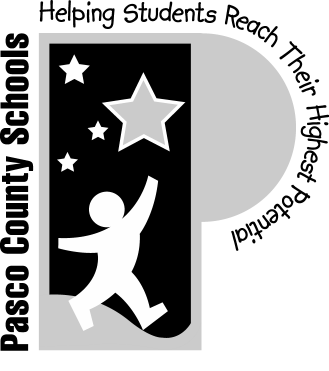 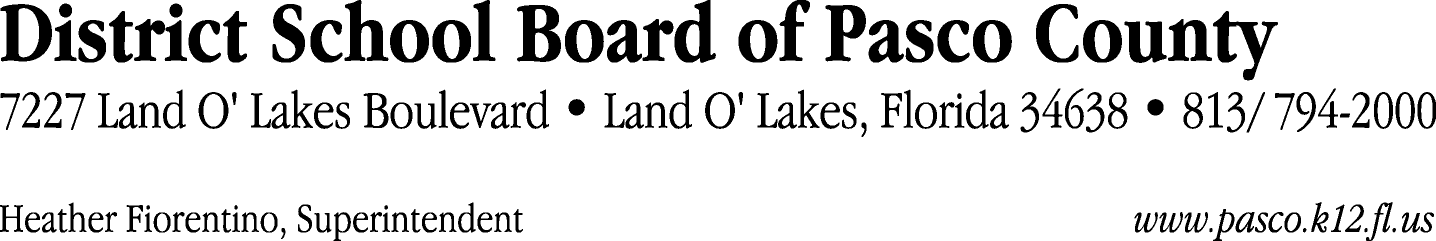 Finance Services Department813/ 794-2268	Fax:  813/ 794-2266727/ 774-2268	TDD:  813/ 794-2484352/ 524-2268	MEMORANDUMDate:	May 16, 2012To:	School Board Members	From:	Judith Zollo, Acting Director of Finance ServicesRe:	Attached Warrant List for the Week of May 15, 2012Please review the current computerized list. These totals include computer generated, handwritten and cancelled checks.Warrant numbers 842941 through 843303	5,236,034.44Amounts disbursed in Fund 110	548,197.11Amounts disbursed in Fund 421	33,016.95Amounts disbursed in Fund 921	31,413.64Amounts disbursed in Fund 422	2,218.08Amounts disbursed in Fund 372	406,827.07Amounts disbursed in Fund 410	311,031.00Amounts disbursed in Fund 349	999.95Amounts disbursed in Fund 426	6,807.02Amounts disbursed in Fund 715	3,549,367.56Amounts disbursed in Fund 821	149.00Amounts disbursed in Fund 793	51,452.41Amounts disbursed in Fund 390	33,438.85Amounts disbursed in Fund 378	1,037.10Amounts disbursed in Fund 393	5,757.05Amounts disbursed in Fund 713	11,273.40Amounts disbursed in Fund 423	1,005.74Amounts disbursed in Fund 379	1,439.85Amounts disbursed in Fund 370	14,762.38Amounts disbursed in Fund 714	1,625.40Amounts disbursed in Fund 296	2,500.00Amounts disbursed in Fund 795	906.79Amounts disbursed in Fund 792	204,374.42Amounts disbursed in Fund 398	16,433.67Direct Deposit to Retirees:ACH Numbers 6495 through 6675 	63,512.37Total amount disbursed	5,299,546.81Confirmation of the approval of the May 15, 2012 warrants will be requested at the June 5, 2012 School Board meeting.